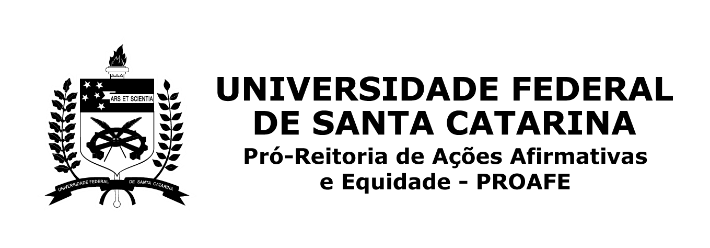 AUTODECLARAÇÃO	AUTODECLARAÇÃO DE PERTENCENTE A COMUNIDADE REMANESCENTE DE QUILOMBOTendo sido aprovado(a) e classificado(a) para uma das vagas destinadas a quilombolas pela Política de Ações Afirmativas:DECLARO para o fim específico de atender ao requisito inscrito no processo seletivo que pertenço a comunidade remanescente de quilombo.DECLARO ainda que estou ciente de que detectada a falsidade desta declaração sujeito-me às penas da lei, especialmente as consequências relacionadas ao Art. 9º da Portaria 18/2012/MEC e ao edital do processo seletivo._                       -                  ,             de                      de              ____________                              Cidade                -    sigla estado      -       dia         -             mês                -          ano                                                         Assinatura do(a) candidato(a)ABAIXO, NÃO PREENCHER - USO EXCLUSIVO DA UFSC:PARECER DA COMISSÃO DE VALIDAÇÃO DE AUTODECLARAÇÃO DE QUILOMBOLAS:A Comissão de Validação de Autodeclaração de Quilombolas, após análise da documentação apresentada pelo(a) candidato(a), em relação às disposições do edital do processo seletivo:( ) SIM, valida essa autodeclaração e nestes termos o(a) habilita para a matrícula junto à Coordenadoria do Curso.( ) NÃO, não valida essa autodeclaração e NÃO o(a) habilita para matrícula, podendo o(a) mesmo(a) recorrer dessa decisão ao órgão administrativo competente. 	,	de	de 	     ASSINATURAS DA COMISSÃO:   OBSERVAÇÕES COMPLEMENTARES: